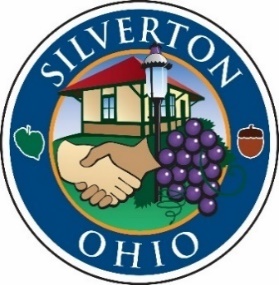 RECORD OF PROCEEDINGSMinutes of the Silverton Village Council MeetingHeld Thursday, January 20, 2022The Council of the Village of Silverton convened in regular session in Council Chambers at 6943 Montgomery Road at 7:00 pm on Thursday, January 20, 2022. Mayor Smith called the meeting to order.CALL TO ORDER:Mayor Smith led a moment of prayer followed by the Pledge of Allegiance. ROLL CALL:Elected Officials:John Smith, Mayor			PresentBritt Born, Council			PresentShirley Hackett-Austin, Council	PresentMark Quarry, Council			PresentIdella Thompson, Council		PresentDottie Williams, Council		PresentFranklin Wilson, Council		PresentAlso present:Tom Carroll, Village Manager Meredith George, Village ClerkBryan Pacheco, DinsmoreSgt. Robin Reid, HCSOMAYOR’S COMMENTS AND GUESTS:Councilman Quarry introduced the Silverton Elementary January 2022 Student of the Month, Marland Mullins. Mayor Smith presented Marland with a proclamation. Congratulations Marland! Mrs. Grote gave a Silverton Elementary update, noting in-person learning will resume on January 24. Ms. Grote also noted 6th grade teacher Elise Suer will be representing Silverton Elementary at an upcoming tech teaching conference. Mrs. Thompson submitted Sergio Smith’s name as a potential resident to fill the vacancy on the Tax Review Board. Another name under consideration is Gail Williams. Council asked for more information on both so they can make a decision at the February 3 council meeting. PERSONS APPEARING BEFORE COUNCIL:Nasse Chachoff & Don Kincaid – Silverton Block Watch AssociationMr. Chachoff addressed council reporting that the reconstituted Silverton Block Watch Association will meet on Monday, March 14th at 7:00 p.m. at the firehouse. The board members are: President – Nasse Chachoff, Vice-President – Don Kincaid, Secretary-Treasurer – Shirley Hackett-Austin, Council Liaison – Britt Born. The board members terms of office are each one year. The organization will meet on the 2nd Monday of each month at the firehouse. The guest speaker for March is Hamilton County Sheriff Charmaine McGuffey. The guest speaker for April is Judge Nicole Sanders, who presides over Hamilton County’s drug court. PUBLIC COMMENT:None. APPROVAL OF MINUTES FROM PRIOR MEETINGS:Mayor Smith presented the minutes from the January 6, 2022 Council Meeting. Mr. Quarry moved to approve the minutes and the motion was seconded by Mrs. Thompson. Motion carried by a unanimous voice vote.  COUNCIL COMMENTS AND REPORTS:REVIEW OF COUNCILMANIC WORKSHEET:No additions or deletions were made. COUNCIL COMMITTEE REPORTS:Mr. Quarry noted he resigned his position on the Hamilton County Land Bank Committee to allow for the committee to become more diversified. Lincoln Heights Village Manager Joyce Powdrill was selected to fill the vacancy. Mrs. Williams reported the Planning Commission met earlier this evening and approved a conditional use application to allow a personal training facility to operate at 6725 Montgomery Road. Mr. Wilson reported that Silverton was recently awarded its 15th consecutive “Tree City USA” award. VILLAGE MANAGER REPORT:Mr. Carroll noted Council was given information on elected official training that will be presented by the Center for Local Government. Anyone who wishes to attend should contact Mrs. George.Mr. Carroll reported he is doing a presentation on Racial Equity in a webinar on January 24. Anyone who wishes to join, may do so. The instructions have been emailed to all council members. Mr. Carroll noted the PACT committee will need to resume meeting in 2022. Silverton Elementary wishes to host a color run at Ficke Park to serve as a fund raiser. The Village will likely partner with HighGrain to help with the event. Mr. Wilson asked about the status of the question he asked about front porch grilling. Mr. Pacheco stated the Village cannot deviate from the fire code, but he is still researching the issue and will report back in February. Mr. Quarry noted as he reviewed the concept plans for Silverton Town Commons he feels the plan has too much landscaping. Mr. Quarry asked if Council was going to move forward with a retreat or goal setting session. After discussion, the retreat will take place on Saturday, February 12 from 11:00 a.m. to 1:00 p.m. Location TBD.  READING OF NEW AND OR PENDING LEGISLATION:Mrs. George gave the reading of Resolution 22-849 A Resolution Authorizing the Village Manager to Enter into a Memorandum of Understanding with the Southwest Ohio Regional Transit Authority to Explore Affordable Housing at 7000 Montgomery Road. Mr. Wilson motioned for passage and was seconded by Mr. Quarry. A roll call vote was taken. All members present voted aye. Motion carried.Mrs. George gave the reading of Resolution 22-850 A Resolution Supporting the Village of Silverton’s Brownfields Remediation Program Grant Application for Environmental Cleanup Planning of Selected Properties in Silverton’s Central Business District. Mr. Quarry motioned for passage and was seconded by Ms. Born. A roll call vote was taken. All members present voted aye. Motion carried. ADJOURNMENT:Mrs. Thompson moved for adjournment and was seconded by Ms. Born. Motion carried by a unanimous voice vote.The meeting was adjourned at 8:07 p.m.Respectfully submitted,_____________________________        Meredith L. GeorgeClerk of Council_____________________________John A. SmithMayor